ST. MATTHEW’S LUTHERAN CHURCH 2024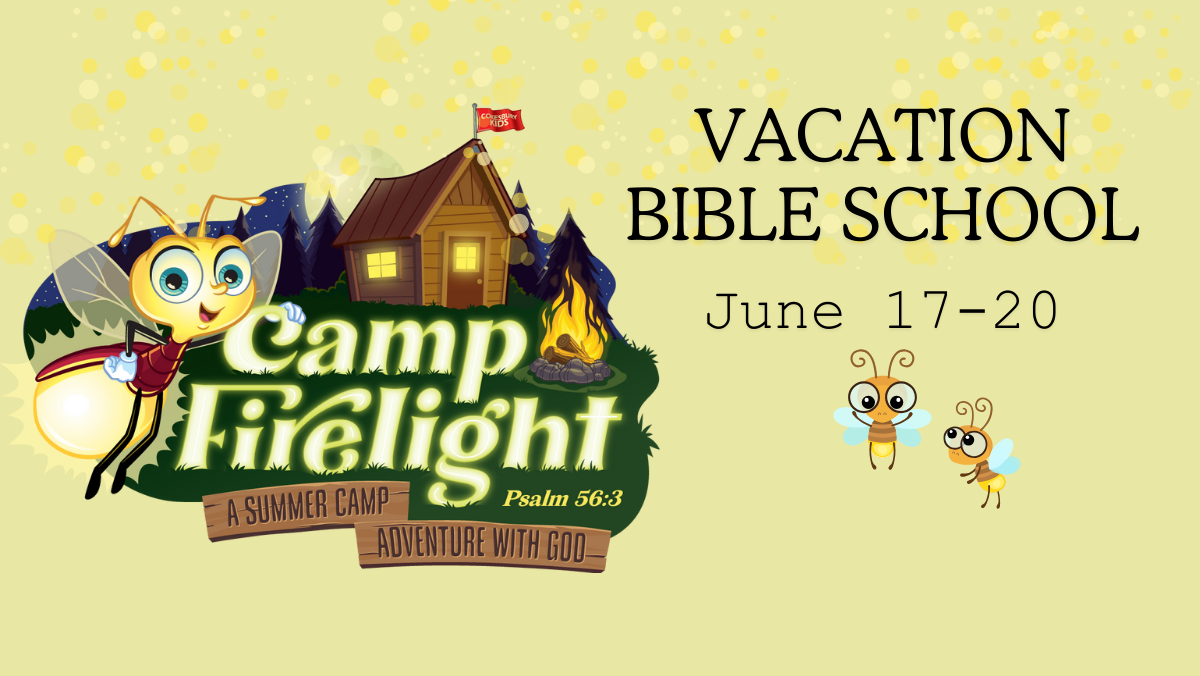 VACATION BIBLE SCHOOL Registration“Whenever I’m afraid, I put my trust in. you.”  - Psalm 56:3We will meet June 17 - 20 (Monday - Thursday)  9:00 a.m. - NoonOpen to children who are 3 (toilet trained) through rising 6th gradersPlease register by June 9th to reserve your space!  (Return in the church offering or to the church office at 12351 All Saints Place, Woodbridge, VA 22192.)Child’s Name: ________________________  Age _____ Grade Completed: _______Parent/Family/Guardian Name: ___________________________________________Email Address: ________________________________________________________Address: _____________________________________________________________City, Zip code: _________________________________________________________Phone Number: ________________________ Cell number: ____________________Please send a light snack each day for your child.  Water will be provided during snack time.Please enclose $10.00 for each family attending. Please complete a registration form for each child attending.  Need more information?  Contact Gretchen Wilcox at gretchenwilcox@verizon.net.For Parents, I am willing to help with:Bible Storyteller  _________		Helping Play Games _________	Helping with crafts _________		Helping with Science Activities _________Decorations ________________		Wherever you need help ______________PLEASE COMPLETE THE EMERGENCY CONTACT AND MEDICAL RELEASEINFORMATION ON THE BACK OF THIS FORMEMERGENCY CONTACT AND MEDICAL RELEASE INFORMATIONEmergency Contacts:  (name and day time phone number)Mother _______________________________  phone __________________________Father _______________________________  phone __________________________Other  _______________________________  phone __________________________(Please give relationship to child)Name(s) of person(s) who may pick up this child from VBS _____________________________________________________________________________________________Health Information of possible concern (allergies, dietary, EpiPen, etc.)________________________________________________________________________________________________________________________Medical Release:  I give my permission for any and all medical attention necessary to be administered under the direction of St. Matthew’s Lutheran Church staff or volunteers of Vacation Bible School to the above named child in the event of an accident, injury, sickness, etc. for the dates of June 17 - 20, 2024.  I assume the responsibility for payment of such treatment._______________________________________________     ____________________(Parent Signature)							   (Date)Physician:  ____________________________________Phone number: ________________________________Insurance Company: ____________________________Policy Number: ________________________________Photo Release:  St. Matthew’s Lutheran Church/VBS has my permission to use my child’s photograph publicly in VBS materials.  I give permission for my child’s photo to be shared on St. Matthew’s Facebook page.  Name of Parent/Guardian: ______________________________  Date: ____________